MARTHA PATRICIA RODRÍGUEZ GARCÍA 
MARTHA PATRICIA RODRÍGUEZ GARCÍA 
MARTHA PATRICIA RODRÍGUEZ GARCÍA 
MARTHA PATRICIA RODRÍGUEZ GARCÍA 
MARTHA PATRICIA RODRÍGUEZ GARCÍA 
EXPERIENCIA LABORAL:
SEAPAL-VallartaCargo o Puesto desempeñado: Jefe de Recursos Humanos.HISTORIAL LABORAL:Catedrática de la Universidad de Guadalajara de tiempo completo.FORMACIÓN ACADÉMICA:Licenciada en derecho por el Centro Universitario de Guadalajara.Maestría en Derecho Civil y Financiero por la U. de G. Doctorado en Derecho por Investigación por la U de G.EXPERIENCIA LABORAL:
SEAPAL-VallartaCargo o Puesto desempeñado: Jefe de Recursos Humanos.HISTORIAL LABORAL:Catedrática de la Universidad de Guadalajara de tiempo completo.FORMACIÓN ACADÉMICA:Licenciada en derecho por el Centro Universitario de Guadalajara.Maestría en Derecho Civil y Financiero por la U. de G. Doctorado en Derecho por Investigación por la U de G.Cargo: Jefe de Recursos Humanos.Cargo: Jefe de Recursos Humanos.EXPERIENCIA LABORAL:
SEAPAL-VallartaCargo o Puesto desempeñado: Jefe de Recursos Humanos.HISTORIAL LABORAL:Catedrática de la Universidad de Guadalajara de tiempo completo.FORMACIÓN ACADÉMICA:Licenciada en derecho por el Centro Universitario de Guadalajara.Maestría en Derecho Civil y Financiero por la U. de G. Doctorado en Derecho por Investigación por la U de G.EXPERIENCIA LABORAL:
SEAPAL-VallartaCargo o Puesto desempeñado: Jefe de Recursos Humanos.HISTORIAL LABORAL:Catedrática de la Universidad de Guadalajara de tiempo completo.FORMACIÓN ACADÉMICA:Licenciada en derecho por el Centro Universitario de Guadalajara.Maestría en Derecho Civil y Financiero por la U. de G. Doctorado en Derecho por Investigación por la U de G.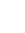 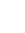 Av. Francisco Villa s/n, esquina Manuel Ávila CamachoPuerto Vallarta  C.P.48330EXPERIENCIA LABORAL:
SEAPAL-VallartaCargo o Puesto desempeñado: Jefe de Recursos Humanos.HISTORIAL LABORAL:Catedrática de la Universidad de Guadalajara de tiempo completo.FORMACIÓN ACADÉMICA:Licenciada en derecho por el Centro Universitario de Guadalajara.Maestría en Derecho Civil y Financiero por la U. de G. Doctorado en Derecho por Investigación por la U de G.EXPERIENCIA LABORAL:
SEAPAL-VallartaCargo o Puesto desempeñado: Jefe de Recursos Humanos.HISTORIAL LABORAL:Catedrática de la Universidad de Guadalajara de tiempo completo.FORMACIÓN ACADÉMICA:Licenciada en derecho por el Centro Universitario de Guadalajara.Maestría en Derecho Civil y Financiero por la U. de G. Doctorado en Derecho por Investigación por la U de G.EXPERIENCIA LABORAL:
SEAPAL-VallartaCargo o Puesto desempeñado: Jefe de Recursos Humanos.HISTORIAL LABORAL:Catedrática de la Universidad de Guadalajara de tiempo completo.FORMACIÓN ACADÉMICA:Licenciada en derecho por el Centro Universitario de Guadalajara.Maestría en Derecho Civil y Financiero por la U. de G. Doctorado en Derecho por Investigación por la U de G.EXPERIENCIA LABORAL:
SEAPAL-VallartaCargo o Puesto desempeñado: Jefe de Recursos Humanos.HISTORIAL LABORAL:Catedrática de la Universidad de Guadalajara de tiempo completo.FORMACIÓN ACADÉMICA:Licenciada en derecho por el Centro Universitario de Guadalajara.Maestría en Derecho Civil y Financiero por la U. de G. Doctorado en Derecho por Investigación por la U de G.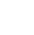 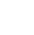 322 2269421 ext.1144 EXPERIENCIA LABORAL:
SEAPAL-VallartaCargo o Puesto desempeñado: Jefe de Recursos Humanos.HISTORIAL LABORAL:Catedrática de la Universidad de Guadalajara de tiempo completo.FORMACIÓN ACADÉMICA:Licenciada en derecho por el Centro Universitario de Guadalajara.Maestría en Derecho Civil y Financiero por la U. de G. Doctorado en Derecho por Investigación por la U de G.EXPERIENCIA LABORAL:
SEAPAL-VallartaCargo o Puesto desempeñado: Jefe de Recursos Humanos.HISTORIAL LABORAL:Catedrática de la Universidad de Guadalajara de tiempo completo.FORMACIÓN ACADÉMICA:Licenciada en derecho por el Centro Universitario de Guadalajara.Maestría en Derecho Civil y Financiero por la U. de G. Doctorado en Derecho por Investigación por la U de G.EXPERIENCIA LABORAL:
SEAPAL-VallartaCargo o Puesto desempeñado: Jefe de Recursos Humanos.HISTORIAL LABORAL:Catedrática de la Universidad de Guadalajara de tiempo completo.FORMACIÓN ACADÉMICA:Licenciada en derecho por el Centro Universitario de Guadalajara.Maestría en Derecho Civil y Financiero por la U. de G. Doctorado en Derecho por Investigación por la U de G.EXPERIENCIA LABORAL:
SEAPAL-VallartaCargo o Puesto desempeñado: Jefe de Recursos Humanos.HISTORIAL LABORAL:Catedrática de la Universidad de Guadalajara de tiempo completo.FORMACIÓN ACADÉMICA:Licenciada en derecho por el Centro Universitario de Guadalajara.Maestría en Derecho Civil y Financiero por la U. de G. Doctorado en Derecho por Investigación por la U de G.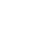 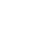 pgarciar@seapal.gob.mxEXPERIENCIA LABORAL:
SEAPAL-VallartaCargo o Puesto desempeñado: Jefe de Recursos Humanos.HISTORIAL LABORAL:Catedrática de la Universidad de Guadalajara de tiempo completo.FORMACIÓN ACADÉMICA:Licenciada en derecho por el Centro Universitario de Guadalajara.Maestría en Derecho Civil y Financiero por la U. de G. Doctorado en Derecho por Investigación por la U de G.EXPERIENCIA LABORAL:
SEAPAL-VallartaCargo o Puesto desempeñado: Jefe de Recursos Humanos.HISTORIAL LABORAL:Catedrática de la Universidad de Guadalajara de tiempo completo.FORMACIÓN ACADÉMICA:Licenciada en derecho por el Centro Universitario de Guadalajara.Maestría en Derecho Civil y Financiero por la U. de G. Doctorado en Derecho por Investigación por la U de G.EXPERIENCIA LABORAL:
SEAPAL-VallartaCargo o Puesto desempeñado: Jefe de Recursos Humanos.HISTORIAL LABORAL:Catedrática de la Universidad de Guadalajara de tiempo completo.FORMACIÓN ACADÉMICA:Licenciada en derecho por el Centro Universitario de Guadalajara.Maestría en Derecho Civil y Financiero por la U. de G. Doctorado en Derecho por Investigación por la U de G.EXPERIENCIA LABORAL:
SEAPAL-VallartaCargo o Puesto desempeñado: Jefe de Recursos Humanos.HISTORIAL LABORAL:Catedrática de la Universidad de Guadalajara de tiempo completo.FORMACIÓN ACADÉMICA:Licenciada en derecho por el Centro Universitario de Guadalajara.Maestría en Derecho Civil y Financiero por la U. de G. Doctorado en Derecho por Investigación por la U de G.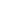 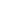 www.seapal.gob.mxEXPERIENCIA LABORAL:
SEAPAL-VallartaCargo o Puesto desempeñado: Jefe de Recursos Humanos.HISTORIAL LABORAL:Catedrática de la Universidad de Guadalajara de tiempo completo.FORMACIÓN ACADÉMICA:Licenciada en derecho por el Centro Universitario de Guadalajara.Maestría en Derecho Civil y Financiero por la U. de G. Doctorado en Derecho por Investigación por la U de G.EXPERIENCIA LABORAL:
SEAPAL-VallartaCargo o Puesto desempeñado: Jefe de Recursos Humanos.HISTORIAL LABORAL:Catedrática de la Universidad de Guadalajara de tiempo completo.FORMACIÓN ACADÉMICA:Licenciada en derecho por el Centro Universitario de Guadalajara.Maestría en Derecho Civil y Financiero por la U. de G. Doctorado en Derecho por Investigación por la U de G.EXPERIENCIA LABORAL:
SEAPAL-VallartaCargo o Puesto desempeñado: Jefe de Recursos Humanos.HISTORIAL LABORAL:Catedrática de la Universidad de Guadalajara de tiempo completo.FORMACIÓN ACADÉMICA:Licenciada en derecho por el Centro Universitario de Guadalajara.Maestría en Derecho Civil y Financiero por la U. de G. Doctorado en Derecho por Investigación por la U de G.EXPERIENCIA LABORAL:
SEAPAL-VallartaCargo o Puesto desempeñado: Jefe de Recursos Humanos.HISTORIAL LABORAL:Catedrática de la Universidad de Guadalajara de tiempo completo.FORMACIÓN ACADÉMICA:Licenciada en derecho por el Centro Universitario de Guadalajara.Maestría en Derecho Civil y Financiero por la U. de G. Doctorado en Derecho por Investigación por la U de G.